О выделении помещений для проведения встреч, зарегистрированных кандидатов, их доверенных лиц с избирателямиВ соответствии со ст. 53 Федерального закона от 12.06.2002 № 67-ФЗ «Об основных гарантиях избирательных прав и права на участие в референдуме граждан Российской Федерации» и в целях организованной подготовки проведения выборов депутатов Советов депутатов муниципальных образований Новосергиевского района в Единый день голосования 13 сентября 2020 года:1. Определить следующие места для проведения встреч зарегистрированных кандидатов, их доверенных лиц с избирателями в форме собраний, встреч, публичных дебатов, дискуссий:1.1. Во всех учреждениях культуры района, являющихся муниципальной собственностью – без взимания платы;1.2. В помещениях, зданиях, сооружениях и иных объектах, не являющихся муниципальной  собственностью – по согласованию с владельцем указанных объектов.2. Контроль по исполнению данного постановления возложить на заместителя главы – руководителя аппарата администрации района.3. Постановление вступает в силу со дня его подписания и подлежит размещению  на официальном сайте администрации района.Глава  администрации района                                                                  		А.Д.ЛыковРазослано: Гайсину Р.Г., ТИК, администрациям сельпоссоветов, орготделу, прокурору. 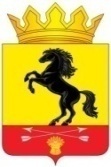 АДМИНИСТРАЦИЯМУНИЦИПАЛЬНОГО ОБРАЗОВАНИЯ       НОВОСЕРГИЕВСКИЙ РАЙОН         ОРЕНБУРГСКОЙ ОБЛАСТИ              ПОСТАНОВЛЕНИЕ__15.07.2020__№_____625-п_____п. Новосергиевка